   Стратегічне планування в організації1 Сутність, мета і принципи стратегічного планування. Етапи стратегічного плануванняФункція планування припускає рішення про те, якими повинні бути цілі організації і що повинні робити члени організації, щоб досягти цих цілей. По суті своїй, функція планування відповідає на три наступні основні питання:Де ми знаходимося на даний час? Керівники повинні оцінювати сильні і слабкі сторони організації в таких важливих областях як фінанси, маркетинг, виробництво, наукові дослідження і розробки, трудові ресурси. Все це здійснюється з метою визначити, чого може реально добитися організація.Куди ми хочемо рухатися? Оцінюючи можливості і загрози в навколишньому організацію середовищі, такі як конкуренція, клієнти, закони, політичні чинники, економічні умови, технологія, постачання, соціальні і культурні зміни, керівництво визначає, якими повинні бути цілі організації і що може перешкодити організаціям досягти цих цілей.Як ми збираємося зробити цеі Керівники повинні вирішити як у загальних рисах, так і конкретно, що повинні робити члени організації, щоб досягти виконання цілей організації.За допомогою планування керівництво прагне встановити основні напрями зусиль й ухвалення рішень, які забезпечать єдність мети для всіх членів організації. Іншими словами, планування — це один із способів, за допомогою якого керівництво забезпечує єдиний напрям зусиль всіх членів організації до досягнення її загальних цілей.Планування в організації не є окремою одноразовою подією через дві істотні причини. По-перше, хоча деякі організації припиняють існування після досягнення мети, ради якої вони спочатку створювалися, багато хто прагне продовжити існування якомога довше. Тому вони наново визначають або міняють свої цілі, якщо повне досягнення первинних цілей практично завершено.Друга причина, по якій планування повинне здійснюватися безперервно, — це постійна невизначеність майбутнього. Через зміни в навколишньому середовищі або помилки в думках, події можуть розвертатися не так, як це передбачало керівництво при виробленні планів. Тому плани необхідно переглядати, щоб вони узгоджувалися з реальністю.Залежно від глибини і тривалості терміну, на який складаються плани, розрізняють стратегічне, тактичне й оперативне планування. Останнім часом багато авторів крім цих трьох видів планування виділяють ще і генеральне планування.Генеральне планування є набором дій і рішень, зроблених керівництвом, які ведуть до розробки специфічних стратегій, призначених для того, щоб допомогти організації досягти своїх цілей. Так само однією із задач генерального планування є визначення місії організації, мова про яку піде нижче. В процесі генерального планування розробляються основні напрями подальшої діяльності організації, здійснюється вибір сфер діяльності.Виходячи з напрямів генерального планування, вищим керівництвом розробляються стратегічні плани.Задача стратегічного планування — забезпечити нововведення і зміни в організації достатньою мірою. Пітер Лоранж бачить чотири основні види управлінської діяльності в рамках процесу стратегічного планування. До них відносяться: розподіл ресурсів, адаптація до зовнішнього середовища, внутрішня координація і організаційне стратегічне передбачення.Оскільки ресурси обмежені, дуже важливо для успішної діяльності правильно їх розподілити між підрозділами організації для максимального досягнення поставлених цілей.Адаптацію слід розуміти як дії стратегічного характеру, які покращують відносини компанії з її оточенням.Координація включає відображення сильних і слабких сторін організації з метою досягнення ефективної інтеграції внутрішніх операцій [10, с. 282—283].Стратегічне передбачення це здатність вчитися на минулих рішеннях.Стратегічний план повинен обґрунтовуватися обширними дослідженнями і фактичними даними. Він додає фірмі визначеність і індивідуальність. Нарешті, стратегічний план повинен бути розроблений так, щоб не тільки залишатися цілісним протягом тривалого періоду часу, але й бути достатньо, гнучким, щоб, при, необхідності можна було здійснити його модифікацію і переорієнтацію.Загальний стратегічний план слід розглядати як програму, яка спрямовує діяльність фірми протягом тривалого періоду часу та враховує те, що конфліктне і постійно змінюване ділове й соціальне середовище робить постійні коректування неминучими. Що стосується тривалості періоду, на який складається стратегічний план, то вона може варіювати залежно від ступеня стабільності економічних умов, в яких функціонує організація. Для стабільних економічних умов стратегічний план може бути розроблений на 5—12 років. В нестабільних економічних умовах стратегія розробляється на 3—5 років. Тривалість періоду планування визначається вищим керівництвом з урахуванням дії зовнішніх чинників впливу на організацію.Вигода стратегічного планування в тому, що, ухвалюючи обґрунтовані і систематизовані планові рішення, керівництво знижує ризик ухвалення неправильного рішення через помилкову або недостовірну інформацію про можливості організації або про зовнішню ситуацію. Планування допомагає створити єдність загальної мети усередині організації.До етапів стратегічного планування належать: визначення місії організації, розробка цілей, які забезпечують виконання місії, аналіз зовнішнього та внутрішнього середовища організації, обрання найкращої з існуючих стратегічних альтернатив, формулювання стратегії розвитку організації, розробка заходів, що забезпечують реалізацію обраної стратегії, оцінка обраної стратегії (рис. 13).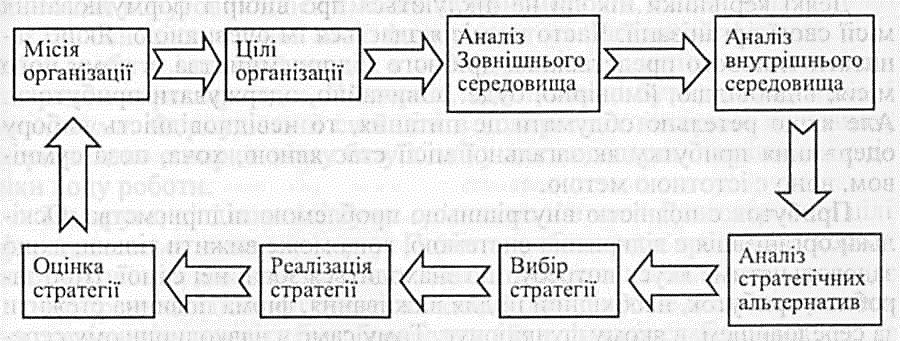 Рис. 1. Етапи стратегічного планування [10, с. 284]Якщо оцінка задовольняє вимогам керівництва підприємства, то стратегія вважається доцільною для реалізації і процес стратегічного планування починається наново. Якщо ж оцінка незадовільна — розробники повертаються до етапу визначення місії або формулювання цілей та переглядають їх з метою вдосконалення (тобто процес має зворотній зв'язок — вплив на «входи» задля покращення «виходів»).2. Місія підприємства. Стратегічні ціліМісія — чітко виражена причина існування організації на ринку. Місія деталізує статус фірми і забезпечує напрям і орієнтири для визначення цілей і стратегій на різних організаційних рівнях. Формулювання місії повинне містити наступне:Задача фірми з погляду її основних послуг або виробів, її основних технологій. Простіше кажучи, якою підприємницькою діяльністю займається фірма?Зовнішнє середовище по відношенню до фірми, яка визначає робочі принципи фірми.Культура організації. Якого типу робочий клімат існує усередині фірми? Якого типа людей привертає цей клімат?Значення відповідної місії, яка формально виражена і ефективно представлена співробітникам організації, неможливо перебільшити. Вироблені на її основі цілі служать як критерії для всього подальшого процесу ухвалення управлінських рішень. Якщо керівники не знають, яка основна мета їх організації, то у них не буде логічної точки відліку для вибору якнайкращої альтернативи.Без визначення місії як орієнтиру керівники мали б за основу для ухвалення рішень тільки свої індивідуальні цінності.Деякі керівники ніколи не піклуються про вибір і формулювання місії своєї організації. Часто це місія здається їм очевидною. Якщо запитати типового представника дрібного підприємництва, в чому його місія, відповіддю, ймовірно, буде: «Звичайно, одержувати прибуток». Але якщо ретельно обдумати це питання, то невідповідність вибору одержання прибутку як загальної місії стає явною, хоча, поза сумнівом, воно є істотною метою.Прибуток є повністю внутрішньою проблемою підприємства. Оскільки організація є відкритою системою, вона може вижити тільки, якщо задовольнятиме якусь потребу, що знаходиться зовні неї самої. Щоб заробити прибуток, необхідний їй для виживання, фірма повинна стежити за середовищем, в якому функціонує. Тому саме в навколишньому середовищі керівництво підшукує загальну мету організації. Щоб вибрати відповідну місію, керівництво повинне відповісти на два питання: «Хто наші клієнти?» і «Які потреби наших клієнтів ми можемо задовольнити?» Клієнтом в даному контексті буде будь-хто, хто використовує результати діяльності організації. Клієнтами некомерційної організації будуть ті, хто використовує її послуги і забезпечує її ресурсами.Необхідність вибору місії була визнана видатними керівниками задовго до розробки теорії систем. Генрі Форд, керівник, що добре розумів значення прибутку, визначав місію компанії «Форд» як надання людям дешевого транспорту. Він правильно відзначав, що, якщо хтось це робить, то прибуток навряд чи пройде мимо.Вибір такої місії організації, як прибуток, обмежує можливість керівництва вивчати допустимі альтернативи при ухваленні рішень.Багато некомерційних організацій мають так багато різних «клієнтів», що їм важко представити відповідне формулювання мети. Хороші приклади можуть дати установи федерального уряду. Передбачається, що міністерство торгівлі повинне сприяти торгівлі. Але, на додаток до задоволення потреб американського підприємництва, міністерство торгівлі повинне також задовольняти потреби Конгресу, Президента і американської громадськості. Аналогічним чином лікарня повинна забезпечувати своїх пацієнтів, лікарів, медичних сестер, технічних працівників і місцеве суспільство, в якому вона здійснює свою діяльність. Не дивлячись на ці труднощі, некомерційна організація повинна сформулювати відповідну, орієнтовану на «клієнта» місію для себе самої.Для малої організації небезпека полягає у виборі дуже складної місії. Тоді як гігант «ІВМ» може і повинен визначати свою місію як задоволення інформаційних потреб, новачок в галузі ЕОМ може обмежити свою мету спочатку наданням програмного забезпечення, сумісного з «ІВМ», або устаткування для обробки текстів, або мікро-ЕОМ для побутових цілей і малих підприємств [Ю, с.288-292].На основі загальної місії формулюються загальний фірмові цілі. Щоб зробити істинний внесок в успіх організації, цілі повинні володіти рядом характеристик. По-перше, цілі повинні бути конкретними і вимірними. Формулюючи свої цілі в конкретних вимірних одиницях, керівництво створює чітку базу відліку для подальших вирішень і оцінки ходу роботи.По-друге, цілі повинні бути орієнтовані в часі. Довгострокові цілі формулюються в першу чергу. Потім виробляються средньо- і короткострокові цілі для забезпечення довгострокових цілей.По-третє, цілі повинні бути досяжними. Якщо цілі не досяжні, прагнення працівників до успіху буде блоковано, а їх мотивація слабшатиме.По-четверте, цілі повинні взаємно підтримувати одна одну — тобто дії і рішення, необхідні для досягнення однієї мети, не повинні заважати досягненню інших цілей. Неможливість зробити цілі взаємно підтримуючими веде до виникнення конфлікту між підрозділами організації.Цілі будуть значущою частиною процесу стратегічного управління тільки в тому, випадку, якщо вище керівництво правильно їх сформулює, потім проінформує про них підлеглих і стимулюватиме їх досягнення у всій організації [10, с. 293—295].3. Сутність стратегій. Стратегічний набір і його розробкаІснує декілька базових стратегій, які можуть бути вибрані організаціями залежно від зовнішніх і внутрішніх умов, що склалися.Для стратегії обмеженого зростання характерне встановлення цілей від досягнутого, скоректованих з урахуванням інфляції. Така стратегія застосовується в зрілих галузях промисловості із статичною технологією, коли організація в основному задоволена своїм положенням. Організації вибирають цю альтернативу тому, що це найлегший, найзручніший і якнайменше ризикований спосіб дій.Стратегія зростання має на увазі щорічне значне підвищення рівня коротко- і довгострокових цілей над рівнем показників попереднього року. Вона застосовується в галузях, що динамічно розвиваються, з технологіями, які швидко змінюються. Зростання може бути внутрішнім або зовнішнім. Внутрішнє зростання може відбутися шляхом розширення асортименту товарів. Зовнішнє зростання може бути здійснено у вигляді об'єднання фірм.При стратегії скорочення рівень переслідуваних цілей встановлюється нижче досягнутого у минулому. В межах цієї стратегії може бути декілька варіантів:Ліквідація — повний розпродаж матеріальних запасів і активів організації.Відсікання зайвого — відділення (продаж, реорганізація і т.п.) від фірми збиткових підрозділів.Скорочення і переорієнтація — скорочення кількості рівнів, операцій до більш керованого.До стратегії скорочення вдаються, коли показники діяльності компанії продовжують погіршуватися.Стратегія комбінування є об'єднанням будь-яких з трьох згаданих стратегій. її дотримуються крупні фірми, що активно діють в декількох галузях [10, с. 305—307]. Зовнішнє середовище, враховуючи мік-ро- і макрорівень, формує повністю визначену систему ресурсів (за їх складом, структурою і якісними характеристиками), якими може володіти підприємство для виконання своєї місії.Успіх будь-якої фірми залежить від уміння старанно аналізувати ринок і від того, яку власне позицію зайняла фірма, стратегічно продуману чи таку, що найбільш правильно визначає: місце, час, товар і його ціну. Інакше кажучи, економічна стратегія передбачає ефективне досягнення мети економічними методами і засобами. При цьому розробка тої чи іншої стратегії значною мірою залежить від організаційного рівня розробки стратегій.В диверсифікованих компаніях стратегії розробляються на чотирьох різних організаційних рівнях. На одногалузевому підприємстві існують тільки три рівні стратегічного планування, тобто корпоративна стратегія відсутня (табл. 14). Найбільш доцільно розглядати рівні організації з точки зору ієрархії, коли «останній», вищий ступінь представляє компанію в цілому, а інші «поверхи» — різні її підрозділи і відділи. Перед кожним рівнем стоять особливі завдання, що і визначає специфіку прийнятих в них стратегій. В міру просування вниз по ієрархічній драбині організації вони, швидше за все, будуть відрізнятися від корпоративної стратегії, але будуть спрямовані на досягнення загальної (ділової) стратегії підприємства.Таблиця 14Корпоративна стратегія є загальним планом управління для дивер-сифікованої компанії. Корпоративна стратегія поширюється на всю компанію, охоплюючи всі напрямки діяльності якими вона займається. Вона складається з дій, що починаються для утвердження своїх позицій у різних галузях промисловості, і підходів, використовуваних для управління справами компанії.Основне поняття корпоративної стратегії полягає в тому, як дивер-сифікована компанія затверджує свої ділові принципи в різних галузях, а також у діях і підходах, спрямованих на поліпшенні діяльності груп підприємств, у які диверсифікувалась компанія.Головна проблема диверсифікованості — це проблема визначення сфери діяльності, зокрема, у яких галузях промислової буде діяти компанія і яким чином — шляхом відкриття нової компанії чи придбання існуючої (стійкого лідера, знову утвореної компанії, проблемної фірми, але з добрими потенційними можливостями). Цей аспект корпоративної стратегії визначає, чи буде диверсифікованість обмежуватися декількома галузями промисловості, чи пошириться на багато з них, що і буде визначати позицію компанії в кожній з цільових галузей.Корпоративна стратегія створюється керівниками вищої ланки. Вони несуть головну відповідальність за аналіз повідомлень і рекомендацій, що надходять від керівників нижчої ланки управління.Керівники ключових виробництв також можуть брати участь у розробці стратегії компанії, особливо якщо це стосується очолюваного ними виробництва. Найважливіші стратегічні рішення розглядаються і приймаються радою директорів корпорації. Для окремої компанії, що займається одним видом бізнесу, корпоративна і ділова стратегії збігаються, тому що стратегія компанії розробляється для одного-єдиного виду діяльності. Розходження між корпоративною і діловою стратегією існує тільки в диверсифікованій компанії.Ділова стратегія націлена на встановлення і зміцнення конкурентоспроможної довгострокової позиції компанії на ринку. Для досягнення цієї мети ділова стратегія розробляється за такими основними напрямками:Реагування на зміни, що відбуваються в даній галузі, в економіці в цілому, у політиці й в інших значимих сферах.Розробка конкурентоспроможних заходів і дій, ринкових підходів, що можуть дати міцну перевагу перед, конкурентам.Об'єднання стратегічних ініціатив функціональних відділів.4.	Рішення стратегічних проблем, актуальних у даний момент.
Ясно, що ділова стратегія містить у собі будь-які кроки і ходи, якікерівництво вважає за доцільне здійснити, з огляду на конкуренцію, економічні і ринкові фактори, демографію і запити покупців, нові законопроекти і правові вимоги, а також інші важливі зовнішні фактори.Іноді зміни зовнішніх факторів сильно ускладнюють розробку правильної стратегії, наприклад, виробники сигарет стикаються із серйозними труднощами через проведену антинікотинову кампанію.Різниця між сильною і слабкою діловою стратегією полягає в умінні розробляти заходи і підходи, здатні забезпечити солідну конкурентну перевагу. Володіючи такою перевагою, компанія може розраховувати на більш високий рівень прибутковості, ніж у середньому по галузі, і на свій успіх. Без такої переваги компанія ризикує програти більш сильним конкурентам і залишити ся на другорядних позиціях.Розробка ділової стратегії, що дає конкурентну перевагу, вимагає: вирішення питання про те, де фірма має найбільші шанси виграти конкурентну боротьбу; розробки таких характеристик пропонованої продукції, що здатні залучити покупця і виділити компанію із середовищі інших конкурентів; нейтралізації конкурентних заходів супротивників.Стратегія конкуренції, як правило, буває одночасно атакуючою й оборонною — деякі дії можуть бути прямим наступом на ринкові позиції конкурентів чи, з іншого боку, спробою нейтралізувати нові методи конкурентної боротьби. Трьома основними конкурентними підходами є: прагнення стати виробником з низькими витратами (тим самим прагнути одержати конкурентну перевагу, засновану на витратах); досягнення диференціації, заснованої на таких перевагах, як якість, показники роботи, обслуговування, стиль, технологічна перевага, незвичайно висока цінність; концентрація уваги на невеликій ніші на ринку шляхом більш якісного виконання роботи у порівнянні з конкурентами і задоволення специфічних потреб покупців.Усередині компанії ділова стратегія торкається дій з розвитку навичок і способів роботи, необхідних для досягнення конкурентних переваг. Успішні ділові стратегії, як правило, спрямовані на розвиток професіоналізму в основних сферах діяльності фірми.Професіоналізм в основних сферах діяльності означає, що компанія працює в цій галузі особливо добре в порівнянні з конкурентами. Це є свого роду проявом її конкурентоспроможності. Професіоналізм в основних сферах діяльності належить до наукових розробок, досконалості технологічного процесу, виробничих потужностей, продажу і розподілу, обслуговування покупців і до всього, що пов'язане з конкурентною стороною плану виробництва чи маркетингу сервісного обслуговування. Професіоналізм являє собою особливий, специфічний досвід роботи і навички, якими не володіють конкуренти і які вони не можуть отримати за короткий відрізок часу.Керівник несе відповідальність за виконання стратегічних дій, схвалених керівниками вищої ланки (радою директорів і/чи керівниками корпорації). У разі потреби він зобов'язаний інформувати вищу ланку про нові важливі зміни, відхилення від плану, а також можливий перегляд стратегії. У диверсифікованих корпораціях менеджери господарських підрозділів можуть нести додаткову відповідальність за контроль відповідності стратегії свого підрозділу корпоративній стратегії і цілі корпорації загалом.У більш широкому значенні ділова стратегія повинна бути орієнтована на об'єднання стратегічних зусиль у функціональних підрозділах корпорації (закупівлі, виробництво, НДДКР, фінанси, кадри, продаж і маркетинг, а також розподіл).Стратегічна єдність і координація дій різних напрямків функціональної сфери діяльності підсилюють ділову стратегію. Термін «функціональна стратегія» належить до управлінського плану дій окремого підрозділу чи функціонального напрямку усередині визначеної сфери бізнесу. Стратегія маркетингу компанії, наприклад, може являти собою управлінський план захоплення частини ринку в якому-небудь виді діяльності. Функціональна стратегія, хоча і є більш вузькою в порівнянні з діловою стратегією, конкретизує окремі деталі в загальному плані розвитку компанії за рахунок визначення підходів, необхідних дій і практичних кроків забезпечення управління окремими підрозділами чи функціями бізнесу.Роль функціональної стратегії полягає в підтримці загальної ділової стратегії і конкурентоспроможності компанії. Крім цього, значення функціональної стратегії полягає в створенні управлінських орієнтирів для досягнення намічених функціональних цілей фірми. Таким чином, функціональна стратегія у виробництві являє собою план виробництва, що містить необхідні заходи для підтримки ділової стратегії і досягнення виробничих цілей і місії компанії.Головна відповідальність за формування функціоналі стратегії звичайно покладається на керівників підрозділів. При виконанні стратегії керівник підрозділу працює в тісному контакті зі своїми заступниками і найчастіше обговорює основні питання з головами інших підрозділів.Якщо керівники функціональних напрямків проводять свою стратегію незалежно один від одного чи від керівника господарського підрозділу, то це може привести до появи нескоординованих чи конфліктних стратегій. Інакше: скоординовані і взаємодоповнюючі стратегії необхідні для успішної реалізації ділової стратеги. Ці стратегії, як і мета, повинні бути взаємо підтримуючими. Простіше кажучи, маркетингова стратегія, виробнича стратегія фінансова стратегія і стратегія роботи з персоналом повинні бути взаємопов'язаними, а не тільки переслідувати свої досить вузькі цілі. Координацію функціональних стратегій краще здійснювати на стадії обговорення. Якщо нескоорди-новані функціональні стратегії передаються керівництву для остаточного схвалення, то обов'язок керівника — визначити невідповідність і усунути її.Виробнича (операційна) стратегія належить до ще конкретніших стратегічних ініціатив і підходів у керівництві ключовими центрами розподілу при розв'язанні щоденних оперативних завдань, що мають стратегічну важливість (рекламні кампанії, закупівля сировини, керування запасами, профілактичний ремонт, транспортування).Виробничі стратегії, незважаючи на менший масштаб у порівнянні зі стратегіями більш високого рівня, доповнюють і завершують загальний бізнес-план роботи компанії. Головна відповідальність за розробку даного типу стратегій лягає на керівників середньої ланки, виробничих (лінійних) менеджерів, пропозиції яких повинні бути розглянуті і прийняті вищим керівництвом.Незважаючи на те, що операційна стратегія є нижчим рівнем (основою піраміди) розробки стратегії корпорації, її важливість не можна недооцінювати. Наприклад, провал одного виробничого підрозділу при реалізації стратегічних завдань з досягнення заданого обсягу виробництва, рівня собівартості продукції і якості може знизити показники всієї компанії з продажу і одержання прибутку і внести сум'яття в загальні стратегічні дії.Не можна применшувати важливість стратегічних дій, прийнятих на тому чи іншому управлінському рівні. Менеджери середньої ланки управління — складова частина команди з розробки стратегії корпорації. Тому багато виробничих ланок мають стратегічно важливі для всієї корпорації завдання, і необхідно мати стратегічні плани на місцях, щоб досягти мети всієї компанії.Регіональному менеджеру (при розосередженому виробництві) необхідна стратегія, адаптована до особливостей ситуації в регіоні і мети, що стоїть перед ним. Менеджеру з виробництва необхідна стратегія, взаємозалежна з цілями підприємства, сформульованими в рамках загального плану дій, і з будь-якими стратегічно близькими проблемами, що існують на підприємстві. Менеджеру з реклами, звичайно, необхідна стратегія, що забезпечує максимальну аудиторію для проведення рекламних заходів, але в рамках заданого бюджету [3, с. 36—41].4. Стратегічні плани, їхня структура і показники. Стратегічні програми і проектиСтратегічне управління повинне поєднуватися з практикою поточного менеджменту. Завжди необхідно пам'ятати, що «стратегічне планування має справу не з майбутніми рішеннями, а з майбутнім рішень, прийнятих сьогодні» (Пітер Друкер).На стадії стратегічного маркетингу повинні бути розроблені нормативи конкурентоспроможності товарів і фірми в цілому, що повинні враховувати використання наявних і перспективами переваг фірми, а також стратегічні параметри товарних ринків.Обрії стратегічного планування визначаються складністю і періодами відновлення продукції, що випускається, віком підприємства і його особливостями. Наприклад, в електронній промисловості стратегія фірми може розроблятися на 3-4 роки, машинобудуванні — на 3-5 років, будівництві і— 5-7 років.Специфіка стратегічного планування полягає в такому:у стратегічному плануванні значну роль відіграють суб'єктивні ціннісні установки менеджера;загальний можливий діапазон альтернатив у стратегічному плануванні значно ширший, ніж в оперативному чи поточному (річному) плані робіт;стратегічне планування більшою мірою характеризується невизначеністю (ризики в рамках стратегічного планування оцінити складніше);для стратегічного планування необхідна великий обсяг інформації про умови навколишнього середовища, у той час як поточне планування більше базується на внутрішньо фірмовому аналізі, а також на інформації про події, що здійснилися;стратегічне планування охоплює більш тривалий період, ніж оперативне і поточне;стратегічне планування звичайно охоплює підприємство в цілому і всі його активи, у той час як поточне чи оперативне планування спрямоване на здійснення виконавських завдань нижчестоящими організаційними ланками;стратегічні плани структуруються звичайно в глобальному масштабі і містять, у порівнянні з іншими, менше деталей.Початковим і особливо складним етапом стратегічного планування, на який часто мало звертають увагу керівники, є виявлення «вузьким місць» у реалізації масштабних намірів підприємства, що стримують вихід на досягнення стратегічних обріїв. Це здійснюється шляхом аналізу ситуації в рамках окремих проблем або комплексно в розрізі всього діапазону існуючих проблем.Цей етап планування є важливим тому, що безперервність виникнення проблем стратегічного характеру являє собою обов'язкову властивість будь-якого гармонійно і динамічно розвинутого підприємства. Завершальним етапом стратегічного планування є розробка механізму реалізації намічених планових заходів. Стратегічний план як комплексний плановий документ може складатися з таких розділів:Зміст.Передмова (виконавче резюме).Опис фірми.Стратегія маркетингу.Стратегія використання конкурентних переваг.Стратегія відновлення продукції, що випускається.Стратегія розвитку виробництва.Стратегія забезпечення виробництва.Стратегія зовнішньоекономічної діяльності.Стратегія розвитку системи менеджменту.Стратегія природоохоронних заходів фірми.Стратегічний фінансовий план.Забезпечення реалізації стратегії фірми.Додатки.Цей зміст стратегічного плану має індикативний (рекомендаційний) характер. Він може варіюватися й уточнюватися (розширюватися, поглиблюватися) залежно від виду підприємства, рівня планування й обраної базової стратегії [3, с. 248—250].Зразковий перелік дій і процесів з ухвалення управлінського рішення в галузі стратегічного планування полягає в наступному:Підготовка до роботи. Аналіз рівня планової роботи; виявлення проблеми і постановка цілей; визначення кола завдань з планування; формування групи для виконання планових робіт; видання документа (програми, накази, розпорядження) по виконанню роботи.Інформаційне забезпечення. Встановлення вимог до інформації; встановлення джерел інформації; визначення каналів одержання інформації; оформлення доступу до інформації; визначення переліку і виду інформації; збір і кодування інформації; перевірка повноти і вірогідності інформації; селекція і фільтрація інформації; якісний аналіз інформації.Виявлення конкурентоспроможності товару. Дослідження ринку; визначення тенденцій товару і виробництва на 5-10 років; виявлення факторів макро- і мікросередовища, що впливають на конкурентоспроможність товару; сегментація ринку; структуризація проблеми і побудова дерева показників конкурентоспроможності нового товару.Визначення можливості ресурсного забезпечення. Визначення ресурсоємності товару і її оптимізація з використанням методу функціонально-вартісного аналізу (ФСА); аналіз умов реалізації цілей; прогнозування потреб у різних видах ресурсів; прогнозування можливостей виготовлювача і споживача товару; балансування потреб і можливостей.Ранжирування цілей. Формування й узгодження нормативів поліпшення екологічних, ергономічних і техніко-економічних показників нового товару; визначення пріоритетів і черговості реалізації цілей; упорядкування цілей за рівнями ієрархії; побудова дерева кінцевих цілей; розробка організаційного проекту забезпечення дерева цілей.Формування планових завдань. Уточнення складу виконавців і співвиконавців завдань; формування завдань конкретним виконавцям; оптимізація термінів виконання завдань; побудова оперограми (документа з виконання планових рішень) і план контролю; планування підготовки кадрів.Оформлення планових документів. Вибір форми планового документа (програма, технічне завдання, план і т.п.); виконання додаткових розрахунків, їхнє техніко-економічне обґрунтування; оформлення проекту планового документа, його узгодження і затвердження; тиражування і доведення планового документа до виконавця.Реалізація рішень, контроль їхнього виконання і мотивація. Видання наказу (розпорядженні) про виконання планового документа і доведення його до виконавця; організація виконання планових завдань; облік і контроль виконання планових завдань; мотивація виконання планових завдань якісно і точно в термін; організація регулювання (зворотного зв'язку) планових завдань за вимогами споживачів чи новинками науково-технічного прогресу в даній галузі [3, с. 251— 252].Стратегічне планування може включати такі різновиди робіт як підготовку проектів та програм розвитку підприємства. Проект — це вкладення матеріальних, фінансових, людських і інтелектуальних ресурсів в будь-яку справу з метою отримання запланованого результату в певний термін. Очевидно, що всі проекти є інвестиційними, але вони можуть бути комерційними (підприємницькими) або некомерційними.Проект як система діяльності існує впродовж обмеженого часу, який необхідний для досягнення певної мети. Відмінність проекту від виробничої системи полягає в тому, що проект є не циклічною діяльністю: кожний проект має певний початок і певний кінець. Проекти можуть виконуватися на всіх організаційних рівнях. Вони можуть охоплювати один підрозділ або виходити за рамки організації, привертаючи різні форми партнерства. Проекти є найважливішими компонентами стратегії організації бізнесу.У сучасному розумінні проекти — це те, що змінює наше оточення: будівництво житлового будинку або промислового об'єкту, програма науково-дослідних робіт, реконструкція підприємства, створення нової організації, розробка нової техніки, зменшення витрат і тому подібне. Якщо в результаті реалізації проекту створюється фізичний об'єкт, то визначення проекту може бути конкретизовано таким чином. Проект — цілеспрямоване, заплановане створення або модернізація фізичних об'єктів, технологічних процесів, технічної і організаційної документації для них, матеріальних, фінансових, трудових і інших ресурсів, а також управлінських рішень і заходів щодо їх виконання.Проект може бути представлений як система. Система — це група елементів (люди, технічні елементи), організованих таким чином, що вони діють як одне ціле для досягнення певної мети. У деяких галузях об'єкти є настільки складними, що робота щодо цих об'єктів здійснюється шляхом реалізації декількох проектів. Група проектів, управління якими для отримання прибутків здійснюється в комплексі називається програмою. Завдання для самоконтролюЧого прагне досягти керівництво за допомогою планування? Назвіть види планування залежно від глибини і тривалості терміну, на який складаються плани.Що таке генеральне планування?В чому полягає задача стратегічного планування? Що таке загальний стратегічний план?На яки терміни може розроблятися стратегічний план в залежності від ступеня стабільності економічних умов?Назвіть етапи стратегічного планування. Що повинно бути відображено у місії організації?Назвіть основні вимоги, що всуваються до цілей організації.Які стратегії називають базовими?Скільки рівнів стратегії існує в диверсифікованих та в одногалузевих компаніях?Чим визначаються межі стратегічного планування?Надайте визначення проекту.Що таке комплексна програма?